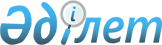 Павлодар аудандық мәслихаттың (5 сайланған 11 кезекті сессиясы) 2012 жылғы 20 желтоқсандағы N 11/78 "2013 - 2015 жылдарға арналған Павлодар аудандық бюджет туралы" шешіміне өзгерістер енгізу туралы
					
			Күшін жойған
			
			
		
					Павлодар облысы Павлодар аудандық мәслихатының 2013 жылғы 28 қазандағы N 24/166 шешімі. Павлодар облысының Әділет департаментінде 2013 жылғы 31 қазанда N 3603 болып тіркелді. Күші жойылды - Павлодар облысы Павлодар аудандық мәслихатының 2014 жылғы 19 наурыздағы N 1-29/74 хатымен      Ескерту. Күші жойылды - Павлодар облысы Павлодар аудандық мәслихатының 19.03.2014 N 1-29/74 хатымен.      РҚАО ескертпесі.

      Құжаттың мәтінінде түпнұсқаның пунктуациясы мен орфографиясы сақталған.

      Қазақстан Республикасының Бюджет кодексінің 106-бабының 2-тармағының 4) тармақшасына және 4-тармағына, Қазақстан Республикасының "Қазақстан Республикасындағы жергілікті мемлекеттік басқару және өзін-өзі басқару туралы" Заңының 6-бабының 1-тармағының 1) тармақшасына сәйкес, Павлодар аудандық мәслихаты ШЕШІМ ЕТЕДІ:



      1. Павлодар аудандық мәслихаттың (5 сайланған 11 кезекті сессиясы) 2012 жылғы 20 желтоқсандағы N 11/78 "2013 - 2015 жылдарға арналған Павлодар аудандық бюджет туралы" (Нормативтік құқықтық актілерді мемлекеттік тіркеу тізілімінде N 3302 тіркелген, 2013 жылғы 4 қаңтардағы "Заман тынысы" аудандық газетінің N 1, 2013 жылғы 4 қаңтардағы "Нива" аудандық газетінің N 1 жарияланған) шешіміне мынадай өзгерістер енгізілсін:



      1 тармағында:

      1) тармақшасында:

      "2 522 659" деген сандар "2 541 592" деген сандармен ауыстырылсын;

      "436 794" деген сандар "443 794" деген сандармен ауыстырылсын;

      "2 521" деген сандар "5 555" деген сандармен ауыстырылсын;

      "5 534" деген сандар "13 470" деген сандармен ауыстырылсын;

      "2 077 810" деген сандар "2 078 773" деген сандармен ауыстырылсын;

      2) тармақшасында:

      "2 660 541" деген сандар "2 679 474" деген сандармен ауыстырылсын;

      3) тармақшасында:

      "33 956" деген сандар "37 770" деген сандармен ауыстырылсын;

      "38 948" деген сандар "42 762" деген сандармен ауыстырылсын;

      5) тармақшасында:

      "-185 638" деген сандар "-189 452" деген сандармен ауыстырылсын;

      6) тармақшасында:

      "185 638" деген сандар "189 452" деген сандармен ауыстырылсын;



      көрсетілген шешімнің 1, 5 қосымшалары осы шешімнің 1, 2 қосымшаларына сәйкес жаңа редакцияда жазылсын.



      2. Осы шешімнің орындалуын бақылау аудандық мәслихаттың әлеуметтік-экономикалық даму және бюджет мәселелері жөніндегі тұрақты комиссиясына жүктелсін.



      3. Осы шешім 2013 жылғы 1 қаңтардан бастап қолданысқа енгізіледі.      Сессия төрағасы                            Қ. Шайғазин      Мәслихат хатшысы                           Б. Оралов

Павлодар аудандық мәслихатының   

(5 сайланған 24 кезектен тыс    

сессиясының) 2013 жылғы 28 қазандағы

N 24/166 шешіміне        

1 қосымша          Павлодар аудандық мәслихатының   

(5 сайланған 11 кезекті сессиясының)

2012 жылғы 20 желтоқсандағы     

N 11/78 шешіміне         

1 қосымша            2013 жылға арналған аудандық бюджет туралы

(өзгерістермен және толықтырулармен)

Павлодар аудандық мәслихатының   

(5 сайланған 24 кезектен тыс    

сессиясының) 2013 жылғы 28 қазандағы

N 24/166 шешіміне        

2 қосымша          Павлодар аудандық мәслихатының   

(5 сайланған 11 кезекті сессиясының)

2012 жылғы 20 желтоқсандағы     

N 11/78 шешіміне         

5 қосымша            2013 жылға арналған ауыл және ауылдық округтердiң

қимасындағы ағымдағы бюджеттiк бағдарламалардың тiзбесi
					© 2012. Қазақстан Республикасы Әділет министрлігінің «Қазақстан Республикасының Заңнама және құқықтық ақпарат институты» ШЖҚ РМК
				СанатыСанатыСанатыСанатыСомасы (мың теңге)СыныбыСыныбыСыныбыСомасы (мың теңге)Ішкі сыныбы             АтауыІшкі сыныбы             АтауыСомасы (мың теңге)12345I. Кірістер2 541 5921Салықтық түсімдер443 79401Табыс салығы171 0552Жеке табыс салығы171 05503Әлеуметтік салық102 8991Әлеуметтік салық102 89904Меншікке салынатын салықтар161 2761Мүлікке салынатын салықтар112 5753Жер салығы3 7344Көлік құралдарына салынатын салық40 0715Бірыңғай жер салығы4 89605Тауарларға, жұмыстарға және қызметтерге салынатын ішкі салықтар4 7372Акциздер4583Табиғи және басқа да ресурстарды пайдаланғаны үшін түсетін түсімдер3614Кәсіпкерлік және кәсіби қызметті жүргізгені үшін алынатын алымдар3 91808Заңдық мәнді іс-әрекеттерді жасағаны және (немесе) оған уәкілеттігі бар мемлекеттік органдар немесе лауазымды адамдар құжаттар бергені үшін алынатын міндетті төлемдер3 8271Мемлекеттік баж3 8272Салықтық емес түсімдер5 55501Мемлекеттік меншіктен түсетін кірістер6925Мемлекет меншігіндегі мүлікті жалға беруден түсетін кірістер6857Мемлекеттік бюджеттен берілген кредиттер бойынша сыйақылар706Басқа да салықтық емес түсімдер4 8631Басқа да салықтық емес түсімдер4 8633Негізгі капиталды сатудан түсетін түсімдер13 47003Жерді және материалдық емес активтерді сату13 4701Жерді сату13 4704Трансферттер түсімі2 078 77302Мемлекеттік басқарудың жоғары тұрған органдарынан түсетін трансферттер2 078 7732Облыстық бюджеттен түсетін трансферттер2 078 773Функционалдық топФункционалдық топФункционалдық топФункционалдық топФункционалдық топСомасы (мың теңге)Кіші функцияКіші функцияКіші функцияКіші функцияСомасы (мың теңге)Бюджеттік бағдарламалардың әкімшісіБюджеттік бағдарламалардың әкімшісіБюджеттік бағдарламалардың әкімшісіСомасы (мың теңге)Бағдарлама           АтауыБағдарлама           АтауыСомасы (мың теңге)123456II. Шығындар2 679 47401Жалпы сипаттағы мемлекеттік қызметтер292 6091Мемлекеттiк басқарудың жалпы функцияларын орындайтын өкiлдi, атқарушы және басқа органдар261 277112Аудан (облыстық маңызы бар қала) мәслихатының аппараты12 017001Аудан (облыстық маңызы бар қала) мәслихатының қызметін қамтамасыз ету жөніндегі қызметтер12 017122Аудан (облыстық маңызы бар қала) әкімінің аппараты81 713001Аудан (облыстық маңызы бар қала) әкімінің қызметін қамтамасыз ету жөніндегі қызметтер64 685003Мемлекеттік органның күрделі шығыстары17 028123Қаладағы аудан, аудандық маңызы бар қала, кент, ауыл, ауылдық округ әкімінің аппараты167 547001Қаладағы аудан, аудандық маңызы бар қала, кент, ауыл, ауылдық округ әкімінің қызметін қамтамасыз ету жөніндегі қызметтер159 711022Мемлекеттік органның күрделі шығыстары7 8362Қаржылық қызмет15 734452Ауданның (облыстық маңызы бар қаланың) қаржы бөлімі15 734001Ауданның (облыстық маңызы бар қаланың) бюджетін орындау және ауданның (облыстық маңызы бар қаланың) коммуналдық меншігін басқару  саласындағы мемлекеттік саясатты іске асыру жөніндегі қызметтер12 604003Салық салу мақсатында мүлікті бағалауды жүргізу719010Жекешелендіру, коммуналдық меншікті басқару, жекешелендіруден кейінгі қызмет және осыған байланысты дауларды реттеу586018Мемлекеттік органның күрделі шығыстары1 8255Жоспарлау және статистикалық қызмет15 598453Ауданның (облыстық маңызы бар қаланың) экономика және бюджеттік жоспарлау бөлімі15 598001Экономикалық саясатты, мемлекеттік жоспарлау жүйесін қалыптастыру және дамыту және ауданды (облыстық маңызы бар қаланы) басқару саласындағы мемлекеттік саясатты іске асыру жөніндегі қызметтер15 148004Мемлекеттік органның күрделі шығыстары45002Қорғаныс7 7231Әскери мұқтаждар7 134122Аудан (облыстық маңызы бар қала) әкімінің аппараты7 134005Жалпыға бірдей әскери міндетті атқару шеңберіндегі іс-шаралар7 1342Төтенше жағдайлар жөнiндегi жұмыстарды ұйымдастыру589122Аудан (облыстық маңызы бар қала) әкімінің аппараты589007Аудандық (қалалық) ауқымдағы дала өрттерінің, сондай-ақ мемлекеттік өртке қарсы қызмет органдары құрылмаған елдi мекендерде өрттердің алдын алу және оларды сөндіру жөніндегі іс-шаралар58904Бiлiм беру1 660 9081Мектепке дейiнгi тәрбие және оқыту209 473123Қаладағы аудан, аудандық маңызы бар қала, кент, ауыл, ауылдық округ әкімінің аппараты147 571004Мектепке дейінгі тәрбие ұйымдарының қызметін қамтамасыз ету68 130041Мектепке дейінгі білім беру ұйымдарында мемлекеттік білім беру тапсырысын іске асыруға79 441464Ауданның (облыстық маңызы бар қаланың) білім бөлімі61 902040Мектепке дейінгі білім беру ұйымдарында мемлекеттік білім беру тапсырысын іске асыруға61 9022Бастауыш, негізгі орта және жалпы орта білім беру1 334 957123Қаладағы аудан, аудандық маңызы бар қала, кент, ауыл, ауылдық округ әкімінің аппараты39 657005Ауылдық (селолық) жерлерде балаларды мектепке дейін тегін алып баруды және кері алып келуді ұйымдастыру39 657464Ауданның (облыстық маңызы бар қаланың) білім бөлімі1 295 300003Жалпы білім беру1 280 803006Балаларға қосымша білім беру14 4979Бiлiм беру саласындағы өзге де қызметтер116 478464Ауданның (облыстық маңызы бар қаланың) білім бөлімі110 421001Жергілікті деңгейде білім беру саласындағы мемлекеттік саясатты іске асыру жөніндегі қызметтер15 229005Ауданның (облыстық маңызы бар қаланың) мемлекеттік білім беру мекемелер үшін оқулықтар мен оқу-әдiстемелiк кешендерді сатып алу және жеткізу16 077007Аудандық (қалалық) ауқымдағы мектеп олимпиадаларын және мектептен тыс іс-шараларды өткiзу1 211012Мемлекеттік органның күрделі шығыстары500015Жетім баланы (жетім балаларды) және ата-аналарының қамқорынсыз қалған баланы (балаларды) күтіп-ұстауға асыраушыларына ай сайынғы ақшалай қаражат төлемдері10 349020Үйде оқытылатын мүгедек балаларды жабдықпен, бағдарламалық қамтыммен қамтамасыз ету3 100067Ведомстволық бағыныстағы мемлекеттік мекемелерінің және ұйымдарының күрделі шығыстары63 955472Ауданның (облыстық маңызы бар қаланың) құрылыс, сәулет және қала құрылысы бөлімі6 057037Білім беру объектілерін салу және реконструкциялау6 05706Әлеуметтiк көмек және әлеуметтiк қамсыздандыру111 2692Әлеуметтік көмек92 731123Қаладағы аудан, аудандық маңызы бар қала, кент, ауыл, ауылдық округ әкімінің аппараты12 449003Мұқтаж азаматтарға үйінде әлеуметтік көмек көрсету12 449451Ауданның (облыстық маңызы бар қаланың) жұмыспен қамту және әлеуметтік бағдарламалар бөлімі80 282002Еңбекпен қамту бағдарламасы12 419004Ауылдық жерлерде тұратын денсаулық сақтау, білім беру, әлеуметтік қамтамасыз ету, мәдениет, спорт және ветеринар мамандарына отын сатып алуға Қазақстан Республикасының заңнамасына сәйкес әлеуметтік көмек көрсету10 152005Мемлекеттік атаулы әлеуметтік көмек1 775007Жергілікті өкілетті органдардың шешімі бойынша мұқтаж азаматтардың жекелеген топтарына әлеуметтік көмек44 763010Үйден тәрбиеленіп оқытылатын мүгедек балаларды материалдық қамтамасыз ету1 31901618 жасқа дейінгі балаларға мемлекеттік жәрдемақылар5 210017Мүгедектерді оңалту жеке бағдарламасына сәйкес, мұқтаж мүгедектерді міндетті гигиеналық құралдармен және ымдау тілі мамандарының қызмет көрсетуін, жеке көмекшілермен қамтамасыз ету4 6449Әлеуметтiк көмек және әлеуметтiк қамтамасыз ету салаларындағы өзге де қызметтер18 538451Ауданның (облыстық маңызы бар қаланың) жұмыспен қамту және әлеуметтік бағдарламалар бөлімі18 538001Жергілікті деңгейде халық үшін әлеуметтік бағдарламаларды жұмыспен қамтуды қамтамасыз етуді іске асыру саласындағы мемлекеттік саясатты іске асыру жөніндегі қызметтер16 011011Жәрдемақыларды және басқа да әлеуметтік төлемдерді есептеу, төлеу мен жеткізу бойынша қызметтерге ақы төлеу627021Мемлекеттік органның күрделі шығыстары1 90007Тұрғын үй-коммуналдық шаруашылық53 2681Тұрғын үй шаруашылығы9 227123Қаладағы аудан, аудандық маңызы бар қала, кент, ауыл, ауылдық округ әкімінің аппараты8 991007Аудандық маңызы бар қаланың, кенттің, ауылдың (селоның), ауылдық (селолық) округтің мемлекеттік тұрғын үй қорының сақталуын ұйымдастыру1 200027Жұмыспен қамту 2020 жол картасы бойынша қалаларды және ауылдық елді мекендерді дамыту шеңберінде объектілерді жөндеу және абаттандыру7 791472Ауданның (облыстық маңызы бар қаланың) құрылыс, сәулет және қала құрылысы бөлімі236074Жұмыспен қамту 2020 жол картасының екінші бағыты шеңберінде жетіспейтін инженерлік-коммуникациялық инфрақұрылымды дамытуға мен жайластыруға2362Коммуналдық шаруашылық3 647123Қаладағы аудан, аудандық маңызы бар қала, кент, ауыл, ауылдық округ әкімінің аппараты3 466014Елді мекендерді сумен жабдықтауды ұйымдастыру3 466472Ауданның (облыстық маңызы бар қаланың) құрылыс, сәулет және қала құрылысы бөлімі181006Сумен жабдықтау және су бұру жүйесін дамыту1813Елді мекендерді көркейту40 394123Қаладағы аудан, аудандық маңызы бар қала, кент, ауыл, ауылдық округ әкімінің аппараты29 994008Елді мекендерде көшелерді жарықтандыру9 761009Елді мекендердің санитариясын қамтамасыз ету3 062010Жерлеу орындарын күтіп-ұстау және туысы жоқ адамдарды жерлеу689011Елдi мекендердi абаттандыру мен көгалдандыру16 482458Ауданның (облыстық маңызы бар қаланың) тұрғын үй-коммуналдық шаруашылығы, жолаушылар көлігі және автомобиль жолдары бөлімі10 400016Елдi мекендердiң санитариясын қамтамасыз ету10 40008Мәдениет, спорт, туризм және ақпараттық кеңістiк197 6971Мәдениет саласындағы қызмет126 876123Қаладағы аудан, аудандық маңызы бар қала, кент, ауыл, ауылдық округ әкімінің аппараты1 868006Жергілікті деңгейде мәдени-демалыс жұмыстарын қолдау1 868457Ауданның (облыстық маңызы бар қаланың) мәдениет, тілдерді дамыту, дене шынықтыру және спорт бөлімі122 882003Мәдени-демалыс жұмысын қолдау122 882472Ауданның (облыстық маңызы бар қаланың) құрылыс, сәулет және қала құрылысы бөлімі2 126011Мәдениет объектілерін дамыту2 1262Спорт13 681457Ауданның (облыстық маңызы бар қаланың) мәдениет, тілдерді дамыту, дене шынықтыру және спорт бөлімі13 681009Аудандық (облыстық маңызы бар қалалық) деңгейде спорттық жарыстар өткiзу13 6813Ақпараттық кеңістік32 454456Ауданның (облыстық маңызы бар қаланың) ішкі саясат бөлімі12 430002Газеттер мен журналдар арқылы мемлекеттік ақпараттық саясат жүргізу жөніндегі қызметтер11 365005Телерадио хабарларын тарату арқылы мемлекеттік ақпараттық саясатты жүргізу жөніндегі қызметтер1 065457Ауданның (облыстық маңызы бар қаланың) мәдениет, тілдерді дамыту, дене шынықтыру және спорт бөлімі20 024006Аудандық (қалалық) кiтапханалардың жұмыс iстеуi18 479007Мемлекеттік тілді және Қазақстан халықтарының басқа да тілдерін дамыту1 5459Мәдениет, спорт, туризм және ақпараттық кеңiстiктi ұйымдастыру жөнiндегi өзге де қызметтер24 686456Ауданның (облыстық маңызы бар қаланың) ішкі саясат бөлімі10 660001Жергілікті деңгейде ақпарат, мемлекеттілікті нығайту және азаматтардың әлеуметтік сенімділігін қалыптастыру саласында мемлекеттік саясатты іске асыру жөніндегі қызметтер5 660003Жастар саясаты саласындағы іс-шараларды iске асыру5 000457Ауданның (облыстық маңызы бар қаланың) мәдениет, тілдерді дамыту, дене шынықтыру және спорт бөлімі14 026001Жергілікті деңгейде мәдениет, тілдерді дамыту, дене шынықтыру және спорт саласындағы мемлекеттік саясатты іске асыру жөніндегі қызметтер6 385032Ведомстволық бағыныстағы мемлекеттік мекемелерінің және ұйымдарының күрделі шығыстары7 64110Ауыл, су, орман, балық шаруашылығы, ерекше қорғалатын табиғи аумақтар, қоршаған ортаны және жануарлар дүниесін қорғау, жер қатынастары95 4901Ауыл шаруашылығы19 694453Ауданның (облыстық маңызы бар қаланың) экономика және бюджеттік жоспарлау бөлімі10 011099Мамандардың әлеуметтік көмек көрсетуі жөніндегі шараларды іске асыру10 011473Ауданның (облыстық маңызы бар қаланың) ветеринария бөлімі9 683001Жергілікті деңгейде ветеринария саласындағы мемлекеттік саясатты іске асыру жөніндегі қызметтер7 590007Қаңғыбас иттер мен мысықтарды аулауды және жоюды ұйымдастыру1 500010Ауыл шаруашылығы жануарларын бірдейлендіру жөніндегі іс-шараларды жүргізу5936Жер қатынастары13 423463Ауданның (облыстық маңызы бар қаланың) жер қатынастары бөлімі13 423001Аудан (облыстық маңызы бар қала) аумағында жер қатынастарын реттеу саласындағы мемлекеттік саясатты іске асыру жөніндегі қызметтер7 863004Жердi аймақтарға бөлу жөнiндегi жұмыстарды ұйымдастыру2 880006Аудандық маңызы бар қалалардың, кенттердің, ауылдардың, ауылдық округтердің шекарасын белгілеу кезінде жүргізілетін жерге орналастыру990007Мемлекеттік органның күрделі шығыстары1 6909Ауыл, су, орман, балық шаруашылығы және қоршаған ортаны қорғау мен жер қатынастары саласындағы өзге де қызметтер62 373473Ауданның (облыстық маңызы бар қаланың) ветеринария бөлімі62 373011Эпизоотияға қарсы іс-шаралар жүргізу62 37311Өнеркәсіп, сәулет, қала құрылысы және құрылыс қызметі42 7382Сәулет, қала құрылысы және құрылыс қызметі42 738472Ауданның (облыстық маңызы бар қаланың) құрылыс, сәулет және қала құрылысы бөлімі42 738001Жергілікті деңгейде құрылыс, сәулет және қала құрылысы саласындағы мемлекеттік саясатты іске асыру жөніндегі қызметтер7 133013Аудан аумағында қала құрылысын дамытудың кешенді схемаларын, аудандық (облыстық) маңызы бар қалалардың, кенттердің және өзге де ауылдық елді мекендердің бас жоспарларын әзірлеу35 60512Көлік және коммуникация52 8891Автомобиль көлігі51 884123Қаладағы аудан, аудандық маңызы бар қала, кент, ауыл, ауылдық округ әкімінің аппараты6 629013Аудандық маңызы бар қалаларда, кенттерде, ауылдарда (селоларда), ауылдық (селолық) округтерде автомобиль жолдарының жұмыс істеуін қамтамасыз ету6 629458Ауданның (облыстық маңызы бар қаланың) тұрғын үй-коммуналдық шаруашылығы, жолаушылар көлігі және автомобиль жолдары бөлімі45 255023Автомобиль жолдарының жұмыс істеуін қамтамасыз ету45 2559Көлiк және коммуникациялар саласындағы басқа да қызметтер1 005458Ауданның (облыстық маңызы бар қаланың) тұрғын үй-коммуналдық шаруашылығы, жолаушылар көлігі және автомобиль жолдары бөлімі1 005037Әлеуметтік маңызы бар қалалық (ауылдық), қала маңындағы және ауданішілік қатынастар бойынша жолаушылар тасымалдарын субсидиялау1 00513Басқалар48 6953Кәсiпкерлiк қызметтi қолдау және бәсекелестікті қорғау1 209454Ауданның (облыстық маңызы бар қаланың) кәсіпкерлік және ауыл шаруашылығы бөлімі1 209006Кәсіпкерлік қызметті қолдау1 2099Басқалар47 486123Қаладағы аудан, аудандық маңызы бар қала, кент, ауыл, ауылдық округ әкімінің аппараты27 374040"Өңірлерді дамыту" Бағдарламасы шеңберінде өңірлерді экономикалық дамытуға жәрдемдесу бойынша шараларды  іске асыру27 374454Ауданның (облыстық маңызы бар қаланың) кәсіпкерлік және ауыл шаруашылығы бөлімі13 736001Жергілікті деңгейде кәсіпкерлік және ауыл шаруашылығы саласындағы мемлекеттік саясатты іске асыру жөніндегі қызметтер13 165007Мемлекеттік органның күрделі шығыстары571458Ауданның (облыстық маңызы бар қаланың) тұрғын үй-коммуналдық шаруашылығы, жолаушылар көлігі және автомобиль жолдары бөлімі6 376001Жергілікті деңгейде тұрғын үй-коммуналдық шаруашылығы, жолаушылар көлігі және автомобиль жолдары саласындағы мемлекеттік саясатты іске асыру жөніндегі қызметтер5 601040"Өңірлерді дамыту" Бағдарламасы шеңберінде өңірлерді экономикалық дамытуға жәрдемдесу бойынша шараларды іске асыру77514Борышқа қызмет көрсету71Борышқа қызмет көрсету7452Ауданның (облыстық маңызы бар қаланың) қаржы бөлімі7013Жергілікті атқарушы органдардың облыстық бюджеттен қарыздар бойынша сыйақылар мен өзге де төлемдерді төлеу бойынша борышына қызмет көрсету715Трансферттер116 1811Трансферттер116 181452Ауданның (облыстық маңызы бар қаланың) қаржы бөлімі116 181006Нысаналы пайдаланылмаған (толық пайдаланылмаған) трансферттерді қайтару71 318016Нысаналы мақсатқа сай пайдаланылмаған нысаналы трансферттерді қайтару5 943024Мемлекеттік органдардың функцияларын мемлекеттік басқарудың төмен тұрған деңгейлерінен жоғарғы деңгейлерге беруге байланысты жоғары тұрған бюджеттерге берілетін ағымдағы нысаналы трансферттер38 920III. Таза бюджеттік кредиттеу37 770Бюджеттік кредиттер42 76210Ауыл, су, орман, балық шаруашылығы, ерекше қорғалатын табиғи аумақтар, қоршаған ортаны және жануарлар дүниесін қорғау, жер қатынастары42 7621Ауыл шаруашылығы42 762453Ауданның (облыстық маңызы бар қаланың) экономика және бюджеттік жоспарлау бөлімі42 762006Мамандарды әлеуметтік қолдау шараларын іске асыру үшін бюджеттік кредиттер42 762Бюджеттік кредиттерді өтеу4 9925Бюджеттік кредиттерді өтеу4 99201Бюджеттік кредиттерді өтеу4 9921Мемлекеттік бюджеттен берілген бюджеттік кредиттерді өтеу4 992IV. Қаржы активтерімен операциялар бойынша сальдо13 800Қаржы активтерін сатып алу13 80013Басқалар13 8009Басқалар13 800458Ауданның (облыстық маңызы бар қаланың) тұрғын үй-коммуналдық шаруашылығы, жолаушылар көлігі және автомобиль жолдары бөлімі13 800065Заңды тұлғалардың жарғылық капиталын қалыптастыру немесе ұлғайту13 800V. Бюджет тапшылығы (профицитi)-189 452VI. Бюджет тапшылығын қаржыландыру (профицитін пайдалану)189 4527Қарыздар түсімі42 76201Мемлекеттік ішкі қарыздар42 7622Қарыз алу келісім-шарттары42 76203Ауданның (облыстық маңызы бар қаланың) жергілікті атқарушы органы алатын қарыздар42 76216Қарыздарды өтеу4 9931Қарыздарды өтеу4 993452Ауданның (облыстық маңызы бар қаланың) қаржы бөлімі4 993008Жергілікті атқарушы органның жоғары тұрған бюджет алдындағы борышын өтеу4 992021Жергілікті бюджеттен бөлінген пайдаланылмаған бюджеттік кредиттерді қайтару18Бюджет қаражаттарының пайдаланылатын қалдықтары151 68301Бюджет қаражаты қалдықтары151 6831Бюджет қаражатының бос қалдықтары151 68301Бюджет қаражатының бос қалдықтары151 683Функционалдық топФункционалдық топФункционалдық топФункционалдық топФункционалдық топКiшi функцияКiшi функцияКiшi функцияКiшi функцияБюджеттiк бағдарламалардың әкiмшiсiБюджеттiк бағдарламалардың әкiмшiсiБюджеттiк бағдарламалардың әкiмшiсiБағдарлама             АтауыБағдарлама             АтауыII. Шығындар12345Григорьевка ауылдық округi әкiмiнiң аппараты
01Жалпы сипаттағы мемлекеттiк қызметтер1Мемлекеттiк басқарудың жалпы функцияларын орындайтын өкiлдi, атқарушы және басқа органдар123Қаладағы аудан, аудандық маңызы бар қала, кент, ауыл, ауылдық округ әкімінің аппараты001Қаладағы аудан, аудандық маңызы бар қала, кент, ауыл, ауылдық округ әкімінің қызметін қамтамасыз ету жөніндегі қызметтер022Мемлекеттік органның күрделі шығыстары04Бiлiм беру1Мектепке дейінгі тәрбие және оқыту123Қаладағы аудан, аудандық маңызы бар қала, кент, ауыл, ауылдық округ әкімінің аппараты004Мектепке дейінгі тәрбие ұйымдарының қызметін қамтамасыз ету041Мектепке дейінгі білім беру ұйымдарында мемлекеттік білім беру тапсырысын іске асыруға2Бастауыш, негізгі орта және жалпы орта білім беру123Қаладағы аудан, аудандық маңызы бар қала, кент, ауыл, ауылдық округ әкімінің аппараты005Ауылдық (селолық) жерлерде балаларды мектепке дейiн тегiн алып баруды және керi алып келудi ұйымдастыру06Әлеуметтік көмек және әлеуметтік қамсыздандыру2Әлеуметтiк көмек123Қаладағы аудан, аудандық маңызы бар қала, кент, ауыл, ауылдық округ әкімінің аппараты003Мұқтаж азаматтарға үйiнде әлеуметтiк көмек көрсету07Тұрғын үй-коммуналдық шаруашылық2Коммуналдық шаруашылық123Қаладағы аудан, аудандық маңызы бар қала, кент, ауыл, ауылдық округ әкімінің аппараты014Елді мекендерді сумен жабдықтауды ұйымдастыру3Елдi мекендердi көркейту123Қаладағы аудан, аудандық маңызы бар қала, кент, ауыл, ауылдық округ әкімінің аппараты008Елдi мекендердің көшелерiн жарықтандыру009Елдi мекендердiң санитариясын қамтамасыз ету010Жерлеу орындарын күтiп-ұстау және туысы жоқ адамдарды жерлеу011Елдi мекендердi абаттандыру мен көгалдандыру08Мәдениет, спорт, туризм және ақпараттық кеңістiк1Мәдениет саласындағы қызмет123Қаладағы аудан, аудандық маңызы бар қала, кент, ауыл, ауылдық округ әкімінің аппараты006Жергiлiктi деңгейде мәдени-демалыс жұмыстарын қолдау12Көлiк және коммуникация1Автомобиль көлiгi123Қаладағы аудан, аудандық маңызы бар қала, кент, ауыл, ауылдық округ әкімінің аппараты013Аудандық маңызы бар қалаларда, кенттерде, ауылдарда (селоларда), ауылдық (селолық) округтерде автомобиль жолдарының жұмыс iстеуiн қамтамасыз ету13Басқалар9Басқалар123Қаладағы аудан, аудандық маңызы бар қала, кент, ауыл, ауылдық округ әкімінің аппараты040"Өңірлерді дамыту" Бағдарламасы шеңберінде өңірлерді экономикалық дамытуға жәрдемдесу бойынша шараларды іске асыруЕфремовка ауылдық округi әкiмiнiң аппараты
01Жалпы сипаттағы мемлекеттiк қызметтер1Мемлекеттiк басқарудың жалпы функцияларын орындайтын өкiлдi, атқарушы және басқа органдар123Қаладағы аудан, аудандық маңызы бар қала, кент, ауыл, ауылдық округ әкімінің аппараты001Қаладағы аудан, аудандық маңызы бар қала, кент, ауыл, ауылдық округ әкімінің қызметін қамтамасыз ету жөніндегі қызметтер022Мемлекеттік органның күрделі шығыстары04Бiлiм беру2Бастауыш, негізгі орта және жалпы орта білім беру123Қаладағы аудан, аудандық маңызы бар қала, кент, ауыл, ауылдық округ әкімінің аппараты005Ауылдық (селолық) жерлерде балаларды мектепке дейiн тегiн алып баруды және керi алып келудi ұйымдастыру06Әлеуметтік көмек және әлеуметтік қамсыздандыру2Әлеуметтiк көмек123Қаладағы аудан, аудандық маңызы бар қала, кент, ауыл, ауылдық округ әкімінің аппараты003Мұқтаж азаматтарға үйiнде әлеуметтiк көмек көрсету07Тұрғын үй-коммуналдық шаруашылық3Елдi-мекендердi көркейту123Қаладағы аудан, аудандық маңызы бар қала, кент, ауыл, ауылдық округ әкімінің аппараты008Елдi мекендердің көшелерiн жарықтандыру009Елдi мекендердiң санитариясын қамтамасыз ету010Жерлеу орындарын күтiп-ұстау және туысы жоқ адамдарды жерлеу011Елдi мекендердi абаттандыру мен көгалдандыру08Мәдениет, спорт, туризм және ақпараттық кеңістiк1Мәдениет саласындағы қызмет123Қаладағы аудан, аудандық маңызы бар қала, кент, ауыл, ауылдық округ әкімінің аппараты006Жергiлiктi деңгейде мәдени-демалыс жұмыстарын қолдау12Көлiк және коммуникация1Автомобиль көлiгi123Қаладағы аудан, аудандық маңызы бар қала, кент, ауыл, ауылдық округ әкімінің аппараты013Аудандық маңызы бар қалаларда, кенттерде, ауылдарда (селоларда), ауылдық (селолық) округтерде автомобиль жолдарының жұмыс iстеуiн қамтамасыз ету13Басқалар9Басқалар123Қаладағы аудан, аудандық маңызы бар қала, кент, ауыл, ауылдық округ әкімінің аппараты040"Өңірлерді дамыту" Бағдарламасы шеңберінде өңірлерді экономикалық дамытуға жәрдемдесу бойынша шараларды іске асыруЗаңғар ауылдық округі әкiмiнiң аппараты
01Жалпы сипаттағы мемлекеттiк қызметтер1Мемлекеттiк басқарудың жалпы функцияларын орындайтын өкiлді, атқарушы және басқа органдар123Қаладағы аудан, аудандық маңызы бар қала, кент, ауыл, ауылдық округ әкімінің аппараты001Қаладағы аудан, аудандық маңызы бар қала, кент, ауыл, ауылдық округ әкімінің қызметін қамтамасыз ету жөніндегі қызметтер022Мемлекеттік органның күрделі шығыстары04Бiлiм беру2Бастауыш, негізгі орта және жалпы орта білім беру123Қаладағы аудан, аудандық маңызы бар қала, кент, ауыл, ауылдық округ әкімінің аппараты005Ауылдық (селолық) жерлерде балаларды мектепке дейiн тегiн алып баруды және керi алып келудi ұйымдастыру07Тұрғын үй-коммуналдық шаруашылық3Елдi-мекендердi көркейту123Қаладағы аудан, аудандық маңызы бар қала, кент, ауыл, ауылдық округ әкімінің аппараты008Елдi мекендердің көшелерiн жарықтандыру009Елдi мекендердiң санитариясын қамтамасыз ету011Елдi мекендердi абаттандыру мен көгалдандыру12Көлiк және коммуникация1Автомобиль көлiгi123Қаладағы аудан, аудандық маңызы бар қала, кент, ауыл, ауылдық округ әкімінің аппараты013Аудандық маңызы бар қалаларда, кенттерде, ауылдарда (селоларда), ауылдық (селолық) округтерде автомобиль жолдарының жұмыс iстеуiн қамтамасыз ету13Басқалар9Басқалар123Қаладағы аудан, аудандық маңызы бар қала, кент, ауыл, ауылдық округ әкімінің аппараты040"Өңірлерді дамыту" Бағдарламасы шеңберінде өңірлерді экономикалық дамытуға жәрдемдесу бойынша шараларды іске асыруЗаря ауылдық округi әкiмiнiң аппараты
01Жалпы сипаттағы мемлекеттiк қызметтер1Мемлекеттiк басқарудың жалпы функцияларын орындайтын өкiлдi, атқарушы және басқа органдар123Қаладағы аудан, аудандық маңызы бар қала, кент, ауыл, ауылдық округ әкімінің аппараты001Қаладағы аудан, аудандық маңызы бар қала, кент, ауыл, ауылдық округ әкімінің қызметін қамтамасыз ету жөніндегі қызметтер022Мемлекеттік органның күрделі шығыстары04Бiлiм беру2Бастауыш, негізгі орта және жалпы орта білім беру123Қаладағы аудан, аудандық маңызы бар қала, кент, ауыл, ауылдық округ әкімінің аппараты005Ауылдық (селолық) жерлерде балаларды мектепке дейiн тегiн алып баруды және керi алып келудi ұйымдастыру06Әлеуметтік көмек және әлеуметтік қамсыздандыру2Әлеуметтiк көмек123Қаладағы аудан, аудандық маңызы бар қала, кент, ауыл, ауылдық округ әкімінің аппараты003Мұқтаж азаматтарға үйiнде әлеуметтiк көмек көрсету07Тұрғын үй-коммуналдық шаруашылық2Коммуналдық шаруашылық123Қаладағы аудан, аудандық маңызы бар қала, кент, ауыл, ауылдық округ әкімінің аппараты014Елді мекендерді сумен жабдықтауды ұйымдастыру3Елдi-мекендердi көркейту123Қаладағы аудан, аудандық маңызы бар қала, кент, ауыл, ауылдық округ әкімінің аппараты008Елдi мекендердің көшелерiн жарықтандыру009Елдi мекендердiң санитариясын қамтамасыз ету010Жерлеу орындарын күтiп-ұстау және туысы жоқ адамдарды жерлеу011Елдi мекендердi абаттандыру мен көгалдандыру08Мәдениет, спорт, туризм және ақпараттық кеңістiк1Мәдениет саласындағы қызмет123Қаладағы аудан, аудандық маңызы бар қала, кент, ауыл, ауылдық округ әкімінің аппараты006Жергiлiктi деңгейде мәдени-демалыс жұмыстарын қолдау12Көлiк және коммуникация1Автомобиль көлiгi123Қаладағы аудан, аудандық маңызы бар қала, кент, ауыл, ауылдық округ әкімінің аппараты013Аудандық маңызы бар қалаларда, кенттерде, ауылдарда (селоларда), ауылдық (селолық) округтерде автомобиль жолдарының жұмыс iстеуiн қамтамасыз ету13Басқалар9Басқалар123Қаладағы аудан, аудандық маңызы бар қала, кент, ауыл, ауылдық округ әкімінің аппараты040"Өңірлерді дамыту" Бағдарламасы шеңберінде өңірлерді экономикалық дамытуға жәрдемдесу бойынша шараларды іске асыруКеңес ауылдық округi әкiмiнiң аппараты
01Жалпы сипаттағы мемлекеттiк қызметтер1Мемлекеттiк басқарудың жалпы функцияларын орындайтын өкiлдi, атқарушы және басқа органдар123Қаладағы аудан, аудандық маңызы бар қала, кент, ауыл, ауылдық округ әкімінің аппараты001Қаладағы аудан, аудандық маңызы бар қала, кент, ауыл, ауылдық округ әкімінің қызметін қамтамасыз ету жөніндегі қызметтер022Мемлекеттік органның күрделі шығыстары04Бiлiм беру1Мектепке дейінгі тәрбие және оқыту123Қаладағы аудан, аудандық маңызы бар қала, кент, ауыл, ауылдық округ әкімінің аппараты041Мектепке дейінгі білім беру ұйымдарында мемлекеттік білім беру тапсырысын іске асыруға2Бастауыш, негізгі орта және жалпы орта білім беру123Қаладағы аудан, аудандық маңызы бар қала, кент, ауыл, ауылдық округ әкімінің аппараты005Ауылдық (селолық) жерлерде балаларды мектепке дейiн тегiн алып баруды және керi алып келудi ұйымдастыру06Әлеуметтік көмек және әлеуметтік қамсыздандыру2Әлеуметтiк көмек123Қаладағы аудан, аудандық маңызы бар қала, кент, ауыл, ауылдық округ әкімінің аппараты003Мұқтаж азаматтарға үйiнде әлеуметтiк көмек көрсету07Тұрғын үй-коммуналдық шаруашылық1Тұрғын үй шаруашылығы123Қаладағы аудан, аудандық маңызы бар қала, кент, ауыл, ауылдық округ әкімінің аппараты007Аудандық маңызы бар қаланың, кенттің, ауылдың (селоның), ауылдық (селолық) округтің мемлекеттік тұрғын үй қорының сақталуын ұйымдастыру027Жұмыспен қамту 2020 жол картасы бойынша қалаларды және ауылдық елді мекендерді дамыту шеңберінде объектілерді жөндеу және абаттандыру3Елдi-мекендердi көркейту123Қаладағы аудан, аудандық маңызы бар қала, кент, ауыл (село), ауылдық (селолық) округ әкiмiнiң аппараты008Елдi мекендердің көшелерiн жарықтандыру009Елдi мекендердiң санитариясын қамтамасыз ету010Жерлеу орындарын күтiп-ұстау және туысы жоқ адамдарды жерлеу011Елдi мекендердi абаттандыру мен көгалдандыру08Мәдениет, спорт, туризм және ақпараттық кеңістiк1Мәдениет саласындағы қызмет123Қаладағы аудан, аудандық маңызы бар қала, кент, ауыл, ауылдық округ әкімінің аппараты006Жергiлiктi деңгейде мәдени-демалыс жұмыстарын қолдау12Көлiк және коммуникация1Автомобиль көлiгi123Қаладағы аудан, аудандық маңызы бар қала, кент, ауыл, ауылдық округ әкімінің аппараты013Аудандық маңызы бар қалаларда, кенттерде, ауылдарда (селоларда), ауылдық (селолық) округтерде автомобиль жолдарының жұмыс iстеуiн қамтамасыз ету13Басқалар9Басқалар123Қаладағы аудан, аудандық маңызы бар қала, кент, ауыл, ауылдық округ әкімінің аппараты040"Өңірлерді дамыту" Бағдарламасы шеңберінде өңірлерді экономикалық дамытуға жәрдемдесу бойынша шараларды іске асыруКрасноармейка ауылдық округi әкiмiнiң аппараты
01Жалпы сипаттағы мемлекеттiк қызметтер1Мемлекеттiк басқарудың жалпы функцияларын орындайтын өкiлдi, атқарушы және басқа органдар123Қаладағы аудан, аудандық маңызы бар қала, кент, ауыл, ауылдық округ әкімінің аппараты001Қаладағы аудан, аудандық маңызы бар қала, кент, ауыл, ауылдық округ әкімінің қызметін қамтамасыз ету жөніндегі қызметтер022Мемлекеттік органның күрделі шығыстары04Бiлiм беру1Мектепке дейінгі тәрбиелеу және оқыту123Қаладағы аудан, аудандық маңызы бар қала, кент, ауыл, ауылдық округ әкімінің аппараты004Мектепке дейінгі тәрбие ұйымдарының қызметін қамтамасыз ету2Бастауыш, негізгі орта және жалпы орта білім беру123Қаладағы аудан, аудандық маңызы бар қала, кент, ауыл, ауылдық округ әкімінің аппараты005Ауылдық (селолық) жерлерде балаларды мектепке дейiн тегiн алып баруды және керi алып келудi ұйымдастыру06Әлеуметтік көмек және әлеуметтік қамсыздандыру2Әлеуметтiк көмек123Қаладағы аудан, аудандық маңызы бар қала, кент, ауыл, ауылдық округ әкімінің аппараты003Мұқтаж азаматтарға үйiнде әлеуметтiк көмек көрсету07Тұрғын үй-коммуналдық шаруашылық2Коммуналдық шаруашылық123Қаладағы аудан, аудандық маңызы бар қала, кент, ауыл, ауылдық округ әкімінің аппараты014Елді мекендерді сумен жабдықтауды ұйымдастыру3Елдi-мекендердi көркейту123Қаладағы аудан, аудандық маңызы бар қала, кент, ауыл, ауылдық округ әкімінің аппараты008Елдi мекендердің көшелерiн жарықтандыру009Елдi мекендердiң санитариясын қамтамасыз ету010Жерлеу орындарын күтiп-ұстау және туысы жоқ адамдарды жерлеу011Елдi мекендердi абаттандыру мен көгалдандыру08Мәдениет, спорт, туризм және ақпараттық кеңістiк1Мәдениет саласындағы қызмет123Қаладағы аудан, аудандық маңызы бар қала, кент, ауыл, ауылдық округ әкімінің аппараты006Жергiлiктi деңгейде мәдени-демалыс жұмыстарын қолдау12Көлiк және коммуникация1Автомобиль көлiгi123Қаладағы аудан, аудандық маңызы бар қала, кент, ауыл, ауылдық округ әкімінің аппараты013Аудандық маңызы бар қалаларда, кенттерде, ауылдарда (селоларда), ауылдық (селолық) округтерде автомобиль жолдарының жұмыс iстеуiн қамтамасыз ету13Басқалар9Басқалар123Қаладағы аудан, аудандық маңызы бар қала, кент, ауыл, ауылдық округ әкімінің аппараты040"Өңірлерді дамыту" Бағдарламасы шеңберінде өңірлерді экономикалық дамытуға жәрдемдесу бойынша шараларды іске асыруЛуганск ауылдық округi әкiмiнiң аппараты
01Жалпы сипаттағы мемлекеттiк қызметтер1Мемлекеттiк басқарудың жалпы функцияларын орындайтын өкiлдi, атқарушы және басқа органдар123Қаладағы аудан, аудандық маңызы бар қала, кент, ауыл, ауылдық округ әкімінің аппараты001Қаладағы аудан, аудандық маңызы бар қала, кент, ауыл, ауылдық округ әкімінің қызметін қамтамасыз ету жөніндегі қызметтер022Мемлекеттік органның күрделі шығыстары04Бiлiм беру2Бастауыш, негізгі орта және жалпы орта білім беру123Қаладағы аудан, аудандық маңызы бар қала, кент, ауыл, ауылдық округ әкімінің аппараты005Ауылдық (селолық) жерлерде балаларды мектепке дейiн тегiн алып баруды және керi алып келудi ұйымдастыру06Әлеуметтік көмек және әлеуметтік қамсыздандыру2Әлеуметтiк көмек123Қаладағы аудан, аудандық маңызы бар қала, кент, ауыл, ауылдық округ әкімінің аппараты003Мұқтаж азаматтарға үйiнде әлеуметтiк көмек көрсету07Тұрғын үй-коммуналдық шаруашылық2Коммуналдық шаруашылық123Қаладағы аудан, аудандық маңызы бар қала, кент, ауыл, ауылдық округ әкімінің аппараты014Елді мекендерді сумен жабдықтауды ұйымдастыру3Елдi-мекендердi көркейту123Қаладағы аудан, аудандық маңызы бар қала, кент, ауыл, ауылдық округ әкімінің аппараты008Елдi мекендердің көшелерiн жарықтандыру009Елдi мекендердiң санитариясын қамтамасыз ету010Жерлеу орындарын күтiп-ұстау және туысы жоқ адамдарды жерлеу011Елдi мекендердi абаттандыру мен көгалдандыру08Мәдениет, спорт, туризм және ақпараттық кеңістiк1Мәдениет саласындағы қызмет123Қаладағы аудан, аудандық маңызы бар қала, кент, ауыл, ауылдық округ әкімінің аппараты006Жергiлiктi деңгейде мәдени-демалыс жұмыстарын қолдау12Көлiк және коммуникация1Автомобиль көлiгi123Қаладағы аудан, аудандық маңызы бар қала, кент, ауыл, ауылдық округ әкімінің аппараты013Аудандық маңызы бар қалаларда, кенттерде, ауылдарда (селоларда), ауылдық (селолық) округтерде автомобиль жолдарының жұмыс iстеуiн қамтамасыз ету13Басқалар9Басқалар123Қаладағы аудан, аудандық маңызы бар қала, кент, ауыл, ауылдық округ әкімінің аппараты040"Өңірлерді дамыту" Бағдарламасы шеңберінде өңірлерді экономикалық дамытуға жәрдемдесу бойынша шараларды іске асыруМичурин ауылдық округi әкiмiнiң аппараты
01Жалпы сипаттағы мемлекеттiк қызметтер1Мемлекеттiк басқарудың жалпы функцияларын орындайтын өкiлдi, атқарушы және басқа органдар123Қаладағы аудан, аудандық маңызы бар қала, кент, ауыл, ауылдық округ әкімінің аппараты001Қаладағы аудан, аудандық маңызы бар қала, кент, ауыл, ауылдық округ әкімінің қызметін қамтамасыз ету жөніндегі қызметтер022Мемлекеттік органның күрделі шығыстары04Бiлiм беру2Бастауыш, негізгі орта және жалпы орта білім беру123Қаладағы аудан, аудандық маңызы бар қала, кент, ауыл, ауылдық округ әкімінің аппараты005Ауылдық (селолық) жерлерде балаларды мектепке дейiн тегiн алып баруды және керi алып келудi ұйымдастыру06Әлеуметтік көмек және әлеуметтік қамсыздандыру2Әлеуметтiк көмек123Қаладағы аудан, аудандық маңызы бар қала, кент, ауыл, ауылдық округ әкімінің аппараты003Мұқтаж азаматтарға үйiнде әлеуметтiк көмек көрсету07Тұрғын үй-коммуналдық шаруашылық3Елдi-мекендердi көркейту123Қаладағы аудан, аудандық маңызы бар қала, кент, ауыл, ауылдық округ әкімінің аппараты008Елдi мекендердің көшелерiн жарықтандыру011Елдi мекендердi абаттандыру мен көгалдандыру08Мәдениет, спорт, туризм және ақпараттық кеңістiк1Мәдениет саласындағы қызмет123Қаладағы аудан, аудандық маңызы бар қала, кент, ауыл, ауылдық округ әкімінің аппараты006Жергiлiктi деңгейде мәдени-демалыс жұмыстарын қолдау12Көлiк және коммуникация1Автомобиль көлiгi123Қаладағы аудан, аудандық маңызы бар қала, кент, ауыл, ауылдық округ әкімінің аппараты013Аудандық маңызы бар қалаларда, кенттерде, ауылдарда (селоларда), ауылдық (селолық) округтерде автомобиль жолдарының жұмыс iстеуiн қамтамасыз ету13Басқалар9Басқалар123Қаладағы аудан, аудандық маңызы бар қала, кент, ауыл, ауылдық округ әкімінің аппараты040"Өңірлерді дамыту" Бағдарламасы шеңберінде өңірлерді экономикалық дамытуға жәрдемдесу бойынша шараларды іске асыруОльгинка ауылы әкімнің аппараты
01Жалпы сипаттағы мемлекеттiк қызметтер1Мемлекеттiк басқарудың жалпы функцияларын орындайтын өкiлдi, атқарушы және басқа органдар123Қаладағы аудан, аудандық маңызы бар қала, кент, ауыл, ауылдық округ әкімінің аппараты001Қаладағы аудан, аудандық маңызы бар қала, кент, ауыл, ауылдық округ әкімінің қызметін қамтамасыз ету жөніндегі қызметтер04Бiлiм беру1Мектепке дейiнгi тәрбиелеу және оқыту123Қаладағы аудан, аудандық маңызы бар қала, кент, ауыл, ауылдық округ әкімінің аппараты004Мектепке дейінгі тәрбие ұйымдарының қызметін қамтамасыз ету06Әлеуметтік көмек және әлеуметтік қамсыздандыру2Әлеуметтiк көмек123Қаладағы аудан, аудандық маңызы бар қала, кент, ауыл, ауылдық округ әкімінің аппараты003Мұқтаж азаматтарға үйiнде әлеуметтiк көмек көрсету07Тұрғын үй-коммуналдық шаруашылық3Елдi-мекендердi көркейту123Қаладағы аудан, аудандық маңызы бар қала, кент, ауыл, ауылдық округ әкімінің аппараты008Елдi мекендердің көшелерiн жарықтандыру009Елдi мекендердiң санитариясын қамтамасыз ету010Жерлеу орындарын күтiп-ұстау және туысы жоқ адамдарды жерлеу011Елдi мекендердi абаттандыру мен көгалдандыру08Мәдениет, спорт, туризм және ақпараттық кеңістiк1Мәдениет саласындағы қызмет123Қаладағы аудан, аудандық маңызы бар қала, кент, ауыл, ауылдық округ әкімінің аппараты006Жергiлiктi деңгейде мәдени-демалыс жұмыстарын қолдау12Көлiк және коммуникация1Автомобиль көлiгi123Қаладағы аудан, аудандық маңызы бар қала, кент, ауыл, ауылдық округ әкімінің аппараты013Аудандық маңызы бар қалаларда, кенттерде, ауылдарда (селоларда), ауылдық (селолық) округтерде автомобиль жолдарының жұмыс iстеуiн қамтамасыз ету13Басқалар9Басқалар123Қаладағы аудан, аудандық маңызы бар қала, кент, ауыл, ауылдық округ әкімінің аппараты040"Өңірлерді дамыту" Бағдарламасы шеңберінде өңірлерді экономикалық дамытуға жәрдемдесу бойынша шараларды іске асыруРождественка ауылдық округi әкiмiнiң аппараты
01Жалпы сипаттағы мемлекеттiк қызметтер1Мемлекеттiк басқарудың жалпы функцияларын орындайтын өкiлдi, атқарушы және басқа органдар123Қаладағы аудан, аудандық маңызы бар қала, кент, ауыл, ауылдық округ әкімінің аппараты001Қаладағы аудан, аудандық маңызы бар қала, кент, ауыл, ауылдық округ әкімінің қызметін қамтамасыз ету жөніндегі қызметтер022Мемлекеттік органның күрделі шығыстары04Бiлiм беру1Мектепке дейiнгi тәрбиелеу және оқыту123Қаладағы аудан, аудандық маңызы бар қала, кент, ауыл, ауылдық округ әкімінің аппараты004Мектепке дейінгі тәрбие ұйымдарының қызметін қамтамасыз ету041Мектепке дейінгі білім беру ұйымдарында мемлекеттік білім беру тапсырысын іске асыруға2Бастауыш, негізгі орта және жалпы орта білім беру123Қаладағы аудан, аудандық маңызы бар қала, кент, ауыл, ауылдық округ әкімінің аппараты005Ауылдық (селолық) жерлерде балаларды мектепке дейiн тегiн алып баруды және керi алып келудi ұйымдастыру06Әлеуметтік көмек және әлеуметтік қамсыздандыру2Әлеуметтiк көмек123Қаладағы аудан, аудандық маңызы бар қала, кент, ауыл, ауылдық округ әкімінің аппараты003Мұқтаж азаматтарға үйiнде әлеуметтiк көмек көрсету07Тұрғын үй-коммуналдық шаруашылық3Елдi-мекендердi көркейту123Қаладағы аудан, аудандық маңызы бар қала, кент, ауыл, ауылдық округ әкімінің аппараты008Елдi мекендердің көшелерiн жарықтандыру009Елдi мекендердiң санитариясын қамтамасыз ету010Жерлеу орындарын күтiп-ұстау және туысы жоқ адамдарды жерлеу011Елдi мекендердi абаттандыру мен көгалдандыру08Мәдениет, спорт, туризм және ақпараттық кеңістiк1Мәдениет саласындағы қызмет123Қаладағы аудан, аудандық маңызы бар қала, кент, ауыл, ауылдық округ әкімінің аппараты006Жергiлiктi деңгейде мәдени-демалыс жұмыстарын қолдау12Көлiк және коммуникация1Автомобиль көлiгi123Қаладағы аудан, аудандық маңызы бар қала, кент, ауыл, ауылдық округ әкімінің аппараты013Аудандық маңызы бар қалаларда, кенттерде, ауылдарда (селоларда), ауылдық (селолық) округтерде автомобиль жолдарының жұмыс iстеуiн қамтамасыз ету13Басқалар9Басқалар123Қаладағы аудан, аудандық маңызы бар қала, кент, ауыл, ауылдық округ әкімінің аппараты040"Өңірлерді дамыту" Бағдарламасы шеңберінде өңірлерді экономикалық дамытуға жәрдемдесу бойынша шараларды іске асыруЧернорецк ауылдық округі әкімінің аппараты
01Жалпы сипаттағы мемлекеттiк қызметтер1Мемлекеттiк басқарудың жалпы функцияларын орындайтын өкiлдi, атқарушы және басқа органдар123Қаладағы аудан, аудандық маңызы бар қала, кент, ауыл, ауылдық округ әкімінің аппараты001Қаладағы аудан, аудандық маңызы бар қала, кент, ауыл, ауылдық округ әкімінің қызметін қамтамасыз ету жөніндегі қызметтер04Бiлiм беру1Мектепке дейiнгi тәрбие және оқыту123Қаладағы аудан, аудандық маңызы бар қала, кент, ауыл, ауылдық округ әкімінің аппараты041Мектепке дейінгі білім беру ұйымдарында мемлекеттік білім беру тапсырысын іске асыруға2Бастауыш, негізгі орта және жалпы орта білім беру123Қаладағы аудан, аудандық маңызы бар қала, кент, ауыл, ауылдық округ әкімінің аппараты005Ауылдық (селолық) жерлерде балаларды мектепке дейін тегін алып баруды және кері алып келуді ұйымдастыру06Әлеуметтік көмек және әлеуметтік қамсыздандыру2Әлеуметтiк көмек123Қаладағы аудан, аудандық маңызы бар қала, кент, ауыл, ауылдық округ әкімінің аппараты003Мұқтаж азаматтарға үйiнде әлеуметтiк көмек көрсету07Тұрғын үй-коммуналдық шаруашылық2Коммуналдық шаруашылық123Қаладағы аудан, аудандық маңызы бар қала, кент, ауыл, ауылдық округ әкімінің аппараты014Елді мекендерді сумен жабдықтауды ұйымдастыру3Елдi-мекендердi көркейту123Қаладағы аудан, аудандық маңызы бар қала, кент, ауыл, ауылдық округ әкімінің аппараты008Елдi мекендердің көшелерiн жарықтандыру009Елдi мекендердiң санитариясын қамтамасыз ету010Жерлеу орындарын күтiп-ұстау және туысы жоқ адамдарды жерлеу011Елдi мекендердi абаттандыру мен көгалдандыру08Мәдениет, спорт, туризм және ақпараттық кеңістiк1Мәдениет саласындағы қызмет123Қаладағы аудан, аудандық маңызы бар қала, кент, ауыл, ауылдық округ әкімінің аппараты006Жергiлiктi деңгейде мәдени-демалыс жұмыстарын қолдау12Көлiк және коммуникация1Автомобиль көлiгi123Қаладағы аудан, аудандық маңызы бар қала, кент, ауыл, ауылдық округ әкімінің аппараты013Аудандық маңызы бар қалаларда, кенттерде, ауылдарда (селоларда), ауылдық (селолық) округтерде автомобиль жолдарының жұмыс iстеуiн қамтамасыз ету13Басқалар9Басқалар123Қаладағы аудан, аудандық маңызы бар қала, кент, ауыл, ауылдық округ әкімінің аппараты040"Өңірлерді дамыту" Бағдарламасы шеңберінде өңірлерді экономикалық дамытуға жәрдемдесу бойынша шараларды іске асыруЧерноярка ауылдық округi әкімінің аппараты
01Жалпы сипаттағы мемлекеттiк қызметтер1Мемлекеттiк басқарудың жалпы функцияларын орындайтын өкiлдi, атқарушы және басқа органдар123Қаладағы аудан, аудандық маңызы бар қала, кент, ауыл, ауылдық округ әкімінің аппараты001Қаладағы аудан, аудандық маңызы бар қала, кент, ауыл, ауылдық округ әкімінің қызметін қамтамасыз ету жөніндегі қызметтер022Мемлекеттік органның күрделі шығыстары04Бiлiм беру1Мектепке дейiнгi тәрбие және оқыту123Қаладағы аудан, аудандық маңызы бар қала, кент, ауыл, ауылдық округ әкімінің аппараты041Мектепке дейінгі білім беру ұйымдарында мемлекеттік білім беру тапсырысын іске асыруға2Бастауыш, негізгі орта және жалпы орта білім беру123Қаладағы аудан, аудандық маңызы бар қала, кент, ауыл, ауылдық округ әкімінің аппараты005Ауылдық (селолық) жерлерде балаларды мектепке дейін тегін алып баруды және кері алып келуді ұйымдастыру06Әлеуметтік көмек және әлеуметтік қамсыздандыру2Әлеуметтiк көмек123Қаладағы аудан, аудандық маңызы бар қала, кент, ауыл, ауылдық округ әкімінің аппараты003Мұқтаж азаматтарға үйiнде әлеуметтiк көмек көрсету07Тұрғын үй-коммуналдық шаруашылық3Елдi-мекендердi көркейту123Қаладағы аудан, аудандық маңызы бар қала, кент, ауыл, ауылдық округ әкімінің аппараты008Елдi мекендердің көшелерiн жарықтандыру009Елдi мекендердiң санитариясын қамтамасыз ету010Жерлеу орындарын күтiп-ұстау және туысы жоқ адамдарды жерлеу011Елдi мекендердi абаттандыру мен көгалдандыру08Мәдениет, спорт, туризм және ақпараттық кеңістiк1Мәдениет саласындағы қызмет123Қаладағы аудан, аудандық маңызы бар қала, кент, ауыл, ауылдық округ әкімінің аппараты006Жергiлiктi деңгейде мәдени-демалыс жұмыстарын қолдау12Көлiк және коммуникация1Автомобиль көлiгi123Қаладағы аудан, аудандық маңызы бар қала, кент, ауыл, ауылдық округ әкімінің аппараты013Аудандық маңызы бар қалаларда, кенттерде, ауылдарда (селоларда), ауылдық (селолық) округтерде автомобиль жолдарының жұмыс iстеуiн қамтамасыз ету13Басқалар9Басқалар123Қаладағы аудан, аудандық маңызы бар қала, кент, ауыл, ауылдық округ әкімінің аппараты040"Өңірлерді дамыту" Бағдарламасы шеңберінде өңірлерді экономикалық дамытуға жәрдемдесу бойынша шараларды іске асыруШақат ауылдық округi әкімінің аппараты
01Жалпы сипаттағы мемлекеттiк қызметтер1Мемлекеттiк басқарудың жалпы функцияларын орындайтын өкiлдi, атқарушы және басқа органдар123Қаладағы аудан, аудандық маңызы бар қала, кент, ауыл, ауылдық округ әкімінің аппараты001Қаладағы аудан, аудандық маңызы бар қала, кент, ауыл, ауылдық округ әкімінің қызметін қамтамасыз ету жөніндегі қызметтер04Бiлiм беру2Бастауыш, негізгі орта және жалпы орта білім беру123Қаладағы аудан, аудандық маңызы бар қала, кент, ауыл, ауылдық округ әкімінің аппараты005Ауылдық (селолық) жерлерде балаларды мектепке дейін тегін алып баруды және кері алып келуді ұйымдастыру06Әлеуметтік көмек және әлеуметтік қамсыздандыру2Әлеуметтiк көмек123Қаладағы аудан, аудандық маңызы бар қала, кент, ауыл, ауылдық округ әкімінің аппараты003Мұқтаж азаматтарға үйiнде әлеуметтiк көмек көрсету07Тұрғын үй-коммуналдық шаруашылық3Елдi-мекендердi көркейту123Қаладағы аудан, аудандық маңызы бар қала, кент, ауыл, ауылдық округ әкімінің аппараты008Елдi мекендердің көшелерiн жарықтандыру009Елдi мекендердiң санитариясын қамтамасыз ету010Жерлеу орындарын күтiп-ұстау және туысы жоқ адамдарды жерлеу011Елдi мекендердi абаттандыру мен көгалдандыру08Мәдениет, спорт, туризм және ақпараттық кеңістiк1Мәдениет саласындағы қызмет123Қаладағы аудан, аудандық маңызы бар қала, кент, ауыл, ауылдық округ әкімінің аппараты006Жергiлiктi деңгейде мәдени-демалыс жұмыстарын қолдау12Көлiк және коммуникация1Автомобиль көлiгi123Қаладағы аудан, аудандық маңызы бар қала, кент, ауыл, ауылдық округ әкімінің аппараты013Аудандық маңызы бар қалаларда, кенттерде, ауылдарда (селоларда), ауылдық (селолық) округтерде автомобиль жолдарының жұмыс iстеуiн қамтамасыз ету13Басқалар9Басқалар123Қаладағы аудан, аудандық маңызы бар қала, кент, ауыл, ауылдық округ әкімінің аппараты040"Өңірлерді дамыту" Бағдарламасы шеңберінде өңірлерді экономикалық дамытуға жәрдемдесу бойынша шараларды іске асыру